 МИНИСТЕРСТВО ОБРАЗОВАНИЯ И НАУКИ РОССИЙСКОЙ ФЕДЕРАЦИИ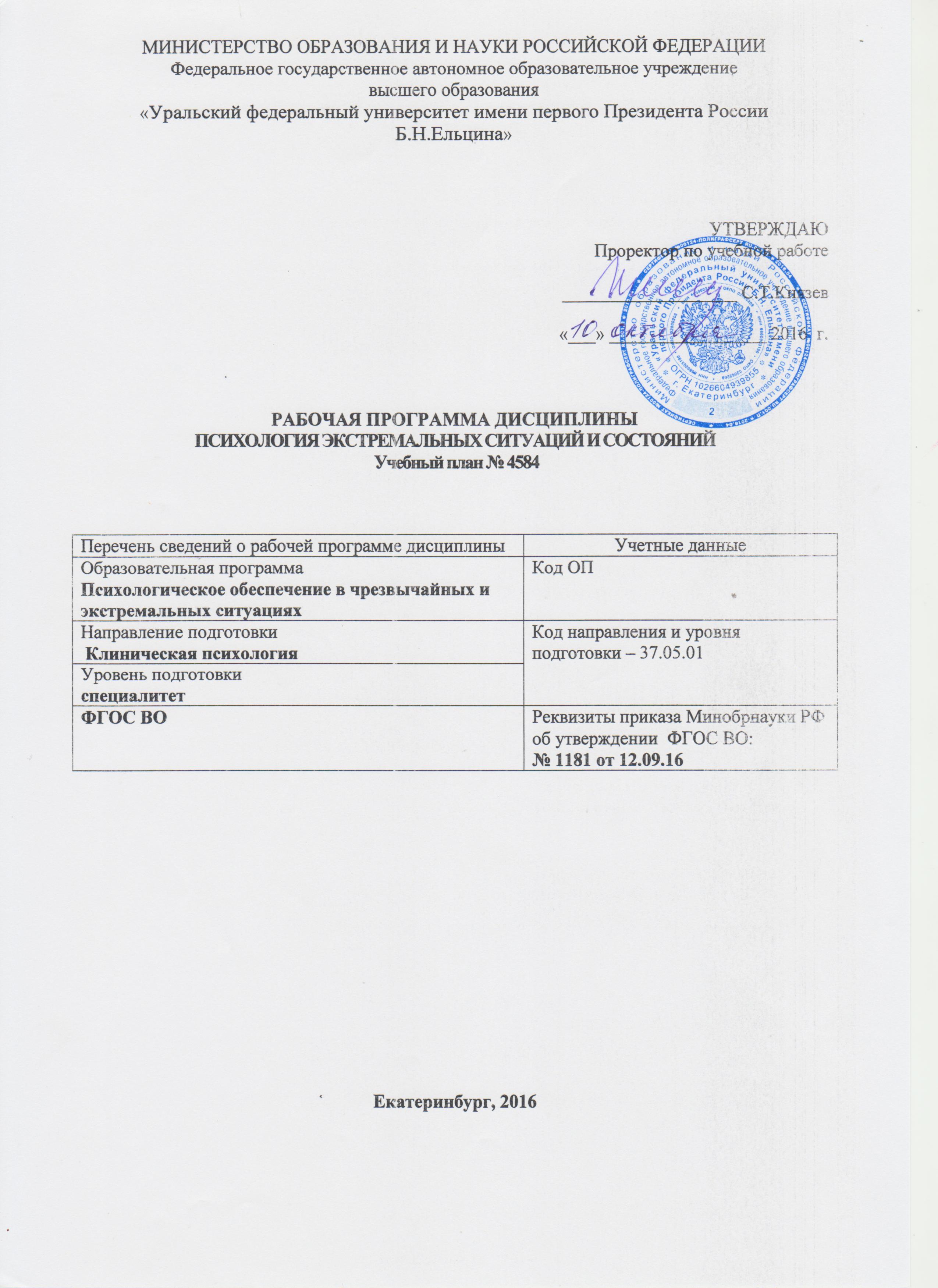 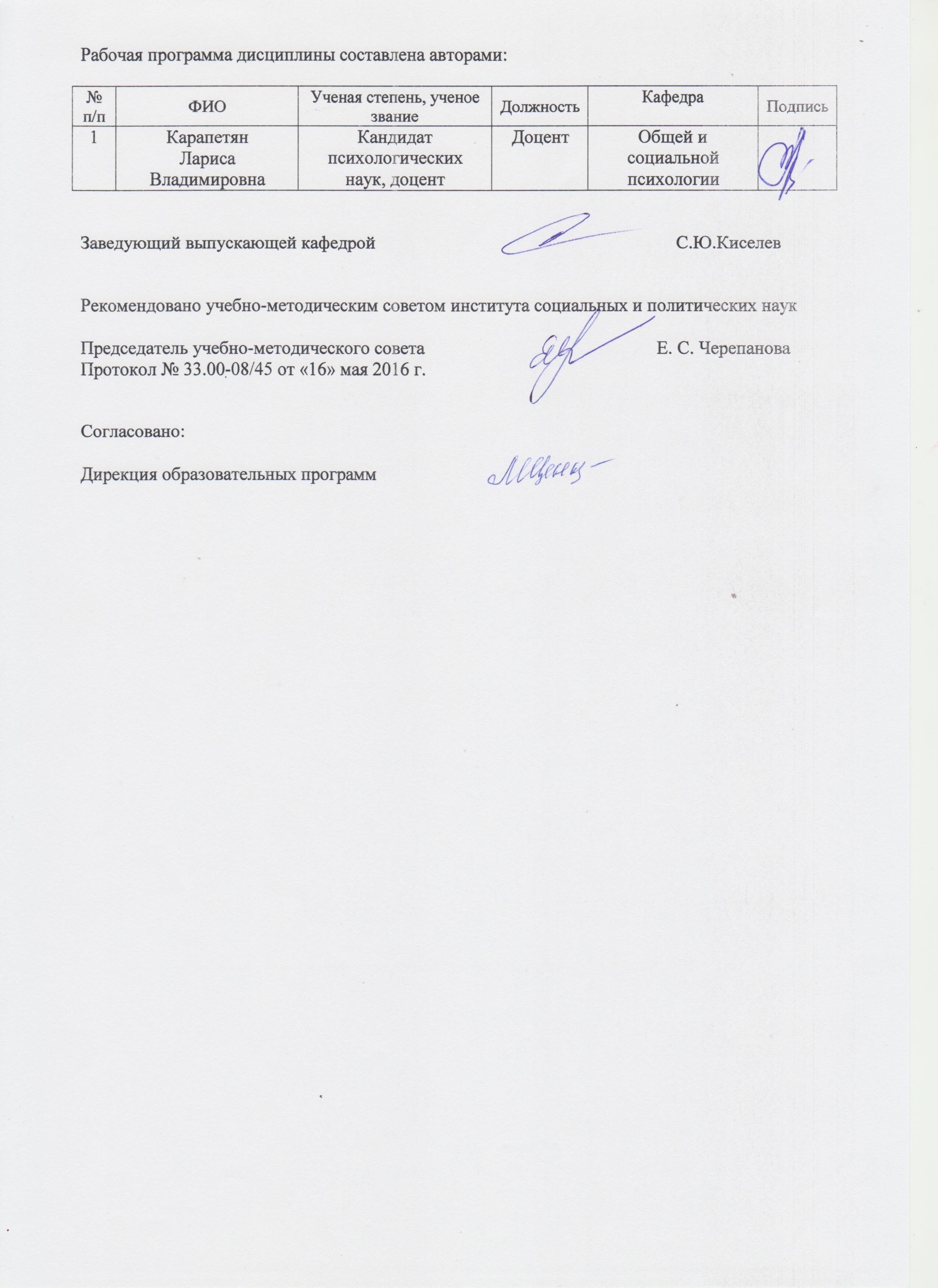 Федеральное государственное автономное образовательное учреждениевысшего образования«Уральский федеральный университет имени первого Президента России Б.Н.Ельцина»УТВЕРЖДАЮПроректор по учебной работе___________________ С.Т.Князев «___» _________________ 2016  г.РАБОЧАЯ ПРОГРАММА ДИСЦИПЛИНЫПсихология экстремальных ситуаций и состояний Учебный план № 4584Екатеринбург, 2016Рабочая программа дисциплины составлена авторами:Заведующий выпускающей кафедрой 						С.Ю.КиселевРекомендовано учебно-методическим советом института социальных и политических наук Председатель учебно-методического совета	                                           Е. С. ЧерепановаПротокол № 33.00-08/45 от «16» мая 2016 г.Согласовано:Дирекция образовательных программ 1.ОБЩАЯ ХАРАКТЕРИСТИКА ДИСЦИПЛИНЫ Психология экстремальных ситуаций и состоянийАннотация содержания дисциплины Необходимость изучения влияния экстремальных факторов на психику человека привела к возникновению и активному развитию новой сферы психологической науки и практики - экстремальной психологии. Целью дисциплины является изучение общих психологических закономерностей жизни и деятельности человека в измененных (непривычных) условиях существования. Изучение дисциплины предполагает знакомство с динамикой и классификациями экстремальных состояний, освоение способов и методов диагностики, профилактики и коррекции. 1.2. Язык реализации программы – русский  Планируемые результаты обучения по дисциплинеРезультатом обучения в рамках дисциплины является формирование у студента следующих компетенций:ПСК 1.5 - способностью и готовностью к использованию знаний об истории развития, теоретико-методологических основах и психологических категориях психологии экстремальных и кризисных ситуацийПСК 1.9 - способностью и готовностью к применению знаний о теоретических моделях и методах, разработанных в психологии экстремальных и  стрессовых ситуаций для решения научных и практических задач       ПСК 1.10 - способностью и готовностью к планированию деятельности и самостоятельной работе при оказании экстренной психологической помощи в экстремальных и кризисных ситуацияхПСК 1.11 - способностью и готовностью к применению способов совершенствования системы саморегуляции и предотвращения синдрома профессионального выгорания консультанта и специалиста экстремального профиляВ результате освоения дисциплины «Психология экстремальных ситуаций и состояний» студент должен:Знать: методологию и теоретические основы экстремальных ситуаций и состояний; основные подходы к классификации экстремальных состояний и приемы работы с ними; особенности, функциональных обязанности, задачи и принципы организации работы психолога в экстремальной ситуации; основные подходы к психологическому воздействию на индивида, группы и сообщества.Уметь: прогнозировать изменения и динамику уровня развития и функционирования различных составляющих психики в норме и при психических отклонениях; диагностировать острую стрессовую реакцию, травматический стресс, посттравматическое стрессовое расстройство; определять мишени психологического воздействия в экстремальной ситуации.Владеть: практическим применением методов психологической диагностики острой стрессовой реакции, травматического стресса, посттравматического стрессового расстройства; основами коррекционной работы с кризисной личностью; навыками анализа своей деятельности как профессионального психолога с целью оптимизации собственной деятельности.1.4. Объем дисциплины1.5. Место дисциплины в структуре образовательной программы2. СОДЕРЖАНИЕ ДИСЦИПЛИНЫ   3. РАСПРЕДЕЛЕНИЕ УЧЕБНОГО ВРЕМЕНИРаспределение аудиторной нагрузки и мероприятий самостоятельной работы по разделам дисциплины4. ОРГАНИЗАЦИЯ ПРАКТИЧЕСКИХ ЗАНЯТИЙ, САМОСТОЯТЕЛЬНОЙ РАБОТЫ ПО ДИСЦИПЛИНЕЛабораторные работы Не предусмотрено Практические занятияПримерная тематика самостоятельной работы Примерный перечень тем домашних работДомашняя работа №1Понятие стресса, стрессора. Теория общего адаптационного синдрома Г. Селье.Психологическая помощь при острой реакции на стресс.Критерии диагностики ПТСР.Стратегия психотерапии ПТСР, тактика, цели, ошибки.Понятие насилия и его виды.Интервью-расследование и терапевтическое интервью.Домашняя работа №2Психотерапия жертв сексуального насилия. Особенности психотерапевтической работы с детьми, подвергшимися насилию.Понятие утраты и виды реакций на утрату.Симптоматика горя по Линдеману.Терминальные больные. Психологический статус.Психологическая помощь терминальным больным и их близким.Психологическое консультирование суицидентов.Вторичная травма. Понятие, особенности, психокореккция. Синдром эмоционального выгорания. Причины, признаки, психологическая помощьПримерный перечень тем графических работне предусмотрено Примерный перечень тем рефератов (эссе, творческих работ)Эссе №1Роль саморегуляции в профилактике возникновения экстремальных состоянийРоль саморегуляции в коррекции экстремальных состоянийМетоды саморегуляции (дыхательные техники)Методы саморегуляции (релаксационные)Методы саморегуляции (визуализация)4.3.4    Примерная тематика индивидуальных или групповых проектовне предусмотрено Примерный перечень тем расчетных работ (программных продуктов)не предусмотреноПримерный перечень тем расчетно-графических работне предусмотреноПримерный перечень тем  курсовых проектов (курсовых работ)  не предусмотреноПримерная тематика контрольных работКонтрольная работа №1: Многообразие экстремальных состоянийМетоды работы психолога в экстремальной ситуации4.3.9.  Примерная тематика коллоквиумовне предусмотреноСООТНОШЕНИЕ РАЗДЕЛОВ, тем ДИСЦИПЛИНЫ И ПРИМЕНЯЕМЫХ ТЕХНОЛОГИЙ ОБУЧЕНИЯ 6. ПРОЦЕДУРЫ КОНТРОЛЯ И ОЦЕНИВАНИЯ РЕЗУЛЬТАТОВ ОБУЧЕНИЯ (Приложение 1)7. ПРОЦЕДУРЫ ОЦЕНИВАНИЯ РЕЗУЛЬТАТОВ ОБУЧЕНИЯ В РАМКАХ НЕЗАВИСИМОГО ТЕСТОВОГО КОНТРОЛЯ (Приложение 2)8. ФОНД ОЦЕНОЧНЫХ СРЕДСТВ ДЛЯ ПРОВЕДЕНИЯ ТЕКУЩЕЙ И ПРОМЕЖУТОЧНОЙ АТТЕСТАЦИИ ПО ДИСЦИПЛИНЕ (Приложение 3)9. УЧЕБНО-МЕТОДИЧЕСКОЕ И ИНФОРМАЦИОННОЕ ОБЕСПЕЧЕНИЕ дисциплины9.1.Рекомендуемая литература9.1.1.Основная литератураПономарева, И.М. Работа психолога в кризисных службах : учебное пособие / И.М. Пономарева. - Санкт-Петербург : Санкт-Петербургский государственный институт психологии и социальной работы, 2014. - 198 с. : ил. - Библиогр. в кн. - ISBN 978-5-98238-049-4 ; То же [Электронный ресурс]. - URL: http://biblioclub.ru/index.php?page=book&id=277347Психология кризисных и экстремальных ситуаций: психическая травматизация и ее последствия : учебник / Санкт-Петербургский государственный университет ; под общ. ред. Н.С. Хрусталевой. - Санкт-Петербург : Издательство Санкт-Петербургского Государственного Университета, 2014. - 372 с. - ISBN 978-5-288-05583-6 ; То же [Электронный ресурс]. - URL: http://biblioclub.ru/index.php?page=book&id=458105Психология кризисных и экстремальных ситуаций: психодиагностика и психологическая помощь : учебник / Санкт-Петербургский государственный университет ; под общ. ред. Н.С. Хрусталевой. - Санкт-Петербург : Издательство Санкт-Петербургского Государственного Университета, 2013. - 142 с. - ISBN 978-5-288-05451-8 ; То же [Электронный ресурс]. - URL: http://biblioclub.ru/index.php?page=book&id=458104Психология экстремальных и чрезвычайных состояний : учебное пособие / И.В. Белашева, А.В. Суворова, И.Н. Польшакова и др. ; Министерство образования и науки Российской Федерации, Федеральное государственное автономное образовательное учреждение высшего профессионального образования «Северо-Кавказский федеральный университет». - Ставрополь : СКФУ, 2016. - 262 с. : ил. - Библиогр. в кнБиблиогр.: с. . ; То же [Электронный ресурс]. - URL: http://biblioclub.ru/index.php?page=book&id=4589139.1.2.Дополнительная литератураБелашева, И.В. Психология терроризма : учебное пособие / И.В. Белашева, Д.А. Ершова, М.Л. Есаян ; Министерство образования и науки Российской Федерации, Федеральное государственное автономное образовательное учреждение высшего профессионального образования «Северо-Кавказский федеральный университет». - Ставрополь : СКФУ, 2016. - 155 с. - Библиогр. в кн. ; То же [Электронный ресурс]. - URL: http://biblioclub.ru/index.php?page=book&id=458914Биктина, Н. Практикум по психологии посттравматического стресса : учебное пособие / Н. Биктина ; Министерство образования и науки Российской Федерации, Федеральное государственное бюджетное образовательное учреждение высшего профессионального образования «Оренбургский государственный университет». - Оренбург : ФГ БОУ ВПО ОГУ, 2011. - 166 с. ; То же [Электронный ресурс]. - URL: http://biblioclub.ru/index.php?page=book&id=259206 Гуревич, П.С. Психология чрезвычайных ситуаций : учебное пособие / П.С. Гуревич. - Москва : Юнити-Дана, 2015. - 495 с. - (Актуальная психология). - Библиогр. в кн. - ISBN 978-5-238-01246-9 ; То же [Электронный ресурс]. - URL: http://biblioclub.ru/index.php?page=book&id=118127Загайнов, Р.М. Кризисные ситуации в спорте и психология их преодоления / Р.М. Загайнов. - Москва : Советский спорт, 2010. - 232 с. - ISBN 978-5-9718-0483-3 ; То же [Электронный ресурс]. - URL: http://biblioclub.ru/index.php?page=book&id=210520 Защиринская, О.В. Сказкотерапия в работе психолога : учебно-методическое пособие / О.В. Защиринская ; Санкт-Петербургский государственный университет. - Санкт-Петербург : Издательство Санкт-Петербургского Государственного Университета, 2016. - 134 с. : схем., табл. - Библиогр. в кн. - ISBN 978-5-288-05678-9 ; То же [Электронный ресурс]. - URL: http://biblioclub.ru/index.php?page=book&id=458131Ишкова, М.А. Основы психологического консультирования : учебно-методическое пособие / М.А. Ишкова. - 2-е изд., стер. - Москва : Издательство «Флинта», 2015. - 115 с. - Библиогр.: с. 109-111. - ISBN 978-5-9765-2427-9 ; То же [Электронный ресурс]. - URL: http://biblioclub.ru/index.php?page=book&id=461088 Копытин, А.И. Методы арт-терапии в преодолении последствий травматического стресса / А.И. Копытин. - Москва : Когито-Центр, 2014. - 208 с. : схем., ил. - Библиогр. в кн. - ISBN 978-5-89353-420-7 ; То же [Электронный ресурс]. - URL: http://biblioclub.ru/index.php?page=book&id=271650 Соснин, В.А. Психология терроризма и противодействие ему в современном мире / В.А. Соснин ; Российская академия наук, Институт психологии. - Москва : Институт психологии РАН, 2016. - 344 с. - (Психология социальных явлений). - Библиогр.: с. 283-324. - ISBN 978-5-9270-0318-1 ; То же [Электронный ресурс]. - URL: http://biblioclub.ru/index.php?page=book&id=472828Стресс, выгорание, совладание в современном контексте / ред. А.Л. Журавлева, Е.А. Сергиенко. - Москва : Институт психологии РАН, 2011. - 512 с. - (Психология социальных явлений). - ISBN 978-5-9270-0222-1 ; То же [Электронный ресурс]. - URL: http://biblioclub.ru/index.php?page=book&id=86285Шарипова, М.Н. Психология безопасности : учебное пособие для практических занятий / М.Н. Шарипова, Е.Л. Горшенина, Е.Э. Савченкова ; Министерство образования и науки Российской Федерации, Оренбургский Государственный Университет. - Оренбург : ОГУ, 2017. - 138 с. : табл. - Библиогр.: с. 132-133. - ISBN 978-5-7410-1626-8 ; То же [Электронный ресурс]. - URL: http://biblioclub.ru/index.php?page=book&id=4818099.2.Методические разработки Презентации к лекциям, выполненные в программе Microsoft PowerPoint9.3. Программное обеспечениеMicrosoftOffice, MicrosoftPowerPoint, InternetExplorer, WindowsMedia9.4. Базы данных, информационно-справочные и поисковые системы:Электронные информационные ресурсы Российской государственной библиотеки (www. rsl.ru), Зональная библиотека УрФУ (http://lib.urfu.ru/)ЭБС Университетская библиотека онлайн (https://biblioclub.ru/)ЭБС Лань (https://e.lanbook.com/)ЭБС Библиокомплектатор (http://www.bibliocomplectator.ru/available)Портал образовательных ресурсов УрФУ  (http://study.urfu.ru/)Ресурсы Института научной информации по общественным наукам Российской академии наук (ИНИОН РАН) (http://elibrary.ru),Университетская информационная система Россия (http://www.cir.ru),Поисковые информационные системы Yandex, Google.9.5.Электронные образовательные ресурсыне используются10. мАТЕРИАЛЬНО-ТЕХНИЧЕСКОЕ  ОБЕСПЕЧЕНИЕ ДИСЦИПЛИНЫСведения об оснащенности дисциплины специализированным и лабораторным оборудованиемдля проведения лекций и практических занятий необходим проектор с экраном, ноутбук, колонкиПРИЛОЖЕНИЕ 1к рабочей программе дисциплины6. ПРОЦЕДУРЫ КОНТРОЛЯ И ОЦЕНИВАНИЯ РЕЗУЛЬТАТОВ ОБУЧЕНИЯ В РАМКАХ ТЕКУЩЕЙ И ПРОМЕЖУТОЧНОЙ АТТЕСТАЦИИ ПО ДИСЦИПЛИНЕ6.1. Весовой коэффициент значимости дисциплины – 1, в том числе, коэффициент значимости курсовых работ/проектов, если они предусмотрены – не предусмотрено.  6.2.Процедуры текущей и промежуточной  аттестации по дисциплине 6.3. Процедуры текущей и промежуточной аттестации курсовой работы/проекта 6.4. Коэффициент значимости семестровых результатов освоения дисциплиныПРИЛОЖЕНИЕ 2 к рабочей программе дисциплины7. ПРОЦЕДУРЫ ОЦЕНИВАНИЯ РЕЗУЛЬТАТОВ ОБУЧЕНИЯ В РАМКАХ НЕЗАВИСИМОГО ТЕСТОВОГО КОНТРОЛЯДисциплина и ее аналоги, по которым возможно тестирование, отсутствуют на сайте ФЭПО http://fepo.i-exam.ru.Дисциплина и ее аналоги, по которым возможно тестирование, отсутствуют на сайте Интернет-тренажеры http://training.i-exam.ru.Дисциплина и ее аналоги, по которым возможно тестирование, отсутствуют на портале СМУДС УрФУ.В связи с отсутствием Дисциплины и ее аналогов, по которым возможно тестирование, на сайтах ФЭПО, Интернет-тренажеры и портале СМУДС УрФУ, тестирование в рамках НТК не проводится.ПРИЛОЖЕНИЕ 3к рабочей программе дисциплины8. ФОНД ОЦЕНОЧНЫХ СРЕДСТВ ДЛЯ ПРОВЕДЕНИЯ ТЕКУЩЕЙ И ПРОМЕЖУТОЧНОЙ АТТЕСТАЦИИ ПО ДИСЦИПЛИНЕ 8.1. КРИТЕРИИ ОЦЕНИВАНИЯ РЕЗУЛЬТАТОВ КОНТРОЛЬНО-ОЦЕНОЧНЫХ МЕРОПРИЯТИЙ ТЕКУЩЕЙ И ПРОМЕЖУТОЧНОЙ АТТЕСТАЦИИ ПО ДИСЦИПЛИНЕ В РАМКАХ БРС 	В рамках БРС применяются утвержденные на кафедре критерии оценивания достижений студентов по каждому  контрольно-оценочному мероприятию. Система критериев оценивания, как и при проведении промежуточной аттестации по модулю, опирается на три уровня освоения компонентов компетенций: пороговый, повышенный, высокий.8.2. КРИТЕРИИ ОЦЕНИВАНИЯ РЕЗУЛЬТАТОВ  ПРОМЕЖУТОЧНОЙ АТТЕСТАЦИИ ПРИ ИСПОЛЬЗОВАНИИ НЕЗАВИСИМОГО ТЕСТОВОГО КОНТРОЛЯНезависимый тестовый контроль не используется8.3. ОЦЕНОЧНЫЕ СРЕДСТВА ДЛЯ ПРОВЕДЕНИЯ ТЕКУЩЕЙ И ПРОМЕЖУТОЧНОЙ АТТЕСТАЦИИ 8.3.1. Примерные  задания для проведения мини-контрольных в рамках учебных занятий не используются8.3.2. Примерные  контрольные задачи в рамках учебных занятий не используются8.3.3. Примерные  контрольные кейсы не используются8.3.4. Перечень примерных  вопросов для зачета не предусмотрено8.3.5. Перечень примерных  вопросов для экзамена 1.Понятие состояния в психологии. Характеристики экстремального состояния. 2. Психологический аспект понятия «ситуация». Условия возникновения экстремальных ситуаций.3. Системно-функциональная модель ситуации (по А. М. Столяренко).4. Вероятностная природа экстремальности.5. Основные характеристики экстремальной ситуации.6. Теории стресса и их прикладное значение.7. Негативные изменения психической деятельности в экстремальных ситуациях.8. Позитивные изменения психической деятельности в экстремальных ситуациях.9. Психические состояния в экстремальных ситуациях: психическая напряженность.10. Психические состояния в экстремальных ситуациях: фрустрация.11. Психологические ресурсы личности в экстремальных ситуациях.12.Общая характеристика ПТСР.13. Поведенческие модели в экстремальных ситуациях.14. Способы преодоления кризисных ситуаций.15. Психология экстремальных ситуаций в профессиональной деятельности.16. Методы саморегуляции в экстремальных ситуациях.17. Методы управления группой в экстремальных ситуациях. 18. Психологическая профилактика экстремальных ситуаций и состояний.8.3.6. Ресурсы АПИМ УрФУ, СКУД УрФУ для проведения тестового контроля в рамках текущей и промежуточной аттестации не используются8.3.7. Ресурсы ФЭПО для проведения независимого тестового контроля  не используются8.3.8. Интернет-тренажеры не используютсяПеречень сведений о рабочей программе дисциплиныУчетные данныеОбразовательная программа  Психологическое обеспечение в чрезвычайных и экстремальных ситуацияхКод ОП Направление подготовки  Клиническая психологияКод направления и уровня подготовки – 37.05.01Уровень подготовкиспециалитет Код направления и уровня подготовки – 37.05.01ФГОС ВОРеквизиты приказа Минобрнауки РФ об утверждении  ФГОС ВО: № 1181 от 12.09.16 № п/пФИОУченая степень, ученое званиеДолжностьКафедраПодпись1Карапетян ЛарисаВладимировнаКандидатпсихологических наук, доцентДоцентОбщей исоциальной психологииВиды учебной работы Объем дисциплиныОбъем дисциплиныРаспределение объема дисциплины по семестрам (час.)Распределение объема дисциплины по семестрам (час.)Распределение объема дисциплины по семестрам (час.)№п/пВиды учебной работы Всего часов61.Аудиторные занятия68682.Лекции34343.Практические занятия34344.Лабораторные работы--5.Самостоятельная работа студентов, включая все виды текущей  аттестации22226.Промежуточная аттестация1818/Э7.Общий объем  по учебному плану, час.1081088.Общий объем  по учебному плану, з.е.331. ПререквизитыОсновы безопасности жизнедеятельности, Психология личности, Социальная психология, Основы клинической психологии, Психодиагностика2. КореквизитыПсихология кризисных ситуаций, Психосоматика, Психология стресса, Психиатрия, Психология профессионального здоровья3. ПостреквизитыПрактикум по психотерапии и консультированию, Психологические аспекты информационного управления в чрезвычайных ситуациях, Психологическое сопровождение деятельности специалистов экстремального профиля, Экстренная психологическая помощь, Дистанционные методы психологического консультирования, Психология горя, Психологическая помощь детям в чрезвычайных ситуацияхКодраздела, темы Раздел, темадисциплиныСодержание Р1Раздел 1. Введение в психологию экстремальных ситуаций и состоянийРаздел 1. Введение в психологию экстремальных ситуаций и состоянийР1.Т1Тема 1. Психология экстремальных ситуаций и состояний как наукаМесто дисциплины в направлении экстремальной психологии. Цели, задачи, методы дисциплины.Р1.Т2Тема 2. Экстремальная ситуация: определение, характеристики, типы Понятие состояния. Условия возникновения и признаки экстремальных ситуаций. Основные компоненты структуры экстремальной ситуации. Функционально-психологическая модель «человек в ситуации». Вероятностная природа экстремальности. Типы кризисных и экстремальных ситуаций.Р2Раздел 2. Основные психические состояния в экстремальных ситуацияхРаздел 2. Основные психические состояния в экстремальных ситуацияхР2.Т1Тема 1. Характеристика состояния психической напряженностиНегативные и позитивные изменения психической деятельности в экстремальных условиях. Активация и тонус как важные параметры психических состояний в экстремальных ситуациях. Р2.Т2Тема 2. Острые и хронические кризисные состоянияПонятие острого и патологического горя, этапы работы горя, методы работыПонятие ПТСР, симптомы, динамика, методы профилактики и коррекцииР3Раздел 3. Основы психологической регуляции экстремальных состоянийРаздел 3. Основы психологической регуляции экстремальных состоянийР3.Т1Тема 1. Психологическая профилактика экстремальных ситуаций и состоянийРесурсная составляющая личности в повышенной экстремальности условиях жизнедеятельности (когнитивная, эмоциональная и поведенческая). Обзор личностно-профессиональных качеств, обеспечивающих эффективную деятельность в кризисных и экстремальных ситуациях. Организационные аспекты влияния на состояние группы в экстремальной ситуации. Р3.Т2Тема 2. Саморегуляция в экстремальных ситуацияхОбзор методов саморегуляции состояния в экстремальных ситуациях. Основные стратегии совладания в кризисных и экстремальных ситуациях.Объем дисциплины (зач.ед.):Объем дисциплины (зач.ед.):Объем дисциплины (зач.ед.):Объем дисциплины (зач.ед.):Объем дисциплины (зач.ед.):Объем дисциплины (зач.ед.):Объем дисциплины (зач.ед.):Объем дисциплины (зач.ед.):Раздел дисциплиныРаздел дисциплиныРаздел дисциплиныАудиторные занятия (час.)Аудиторные занятия (час.)Аудиторные занятия (час.)Аудиторные занятия (час.)Самостоятельная работа: виды, количество и объемы мероприятийСамостоятельная работа: виды, количество и объемы мероприятийСамостоятельная работа: виды, количество и объемы мероприятийСамостоятельная работа: виды, количество и объемы мероприятийСамостоятельная работа: виды, количество и объемы мероприятийСамостоятельная работа: виды, количество и объемы мероприятийСамостоятельная работа: виды, количество и объемы мероприятийСамостоятельная работа: виды, количество и объемы мероприятийСамостоятельная работа: виды, количество и объемы мероприятийСамостоятельная работа: виды, количество и объемы мероприятийСамостоятельная работа: виды, количество и объемы мероприятийСамостоятельная работа: виды, количество и объемы мероприятийСамостоятельная работа: виды, количество и объемы мероприятийСамостоятельная работа: виды, количество и объемы мероприятийСамостоятельная работа: виды, количество и объемы мероприятийСамостоятельная работа: виды, количество и объемы мероприятийСамостоятельная работа: виды, количество и объемы мероприятийСамостоятельная работа: виды, количество и объемы мероприятийСамостоятельная работа: виды, количество и объемы мероприятийСамостоятельная работа: виды, количество и объемы мероприятийСамостоятельная работа: виды, количество и объемы мероприятийСамостоятельная работа: виды, количество и объемы мероприятийСамостоятельная работа: виды, количество и объемы мероприятийСамостоятельная работа: виды, количество и объемы мероприятийСамостоятельная работа: виды, количество и объемы мероприятийКод раздела, темыНаименование раздела, темыВсего по разделу, теме (час.)Всего аудиторной работы (час.)ЛекцииПрактические занятияЛабораторные работыВсего  самостоятельной работы студентов (час.)Подготовка к аудиторным занятиям (час.)Подготовка к аудиторным занятиям (час.)Подготовка к аудиторным занятиям (час.)Подготовка к аудиторным занятиям (час.)Подготовка к аудиторным занятиям (час.)Выполнение самостоятельных внеаудиторных работ (колич.)Выполнение самостоятельных внеаудиторных работ (колич.)Выполнение самостоятельных внеаудиторных работ (колич.)Выполнение самостоятельных внеаудиторных работ (колич.)Выполнение самостоятельных внеаудиторных работ (колич.)Выполнение самостоятельных внеаудиторных работ (колич.)Выполнение самостоятельных внеаудиторных работ (колич.)Выполнение самостоятельных внеаудиторных работ (колич.)Выполнение самостоятельных внеаудиторных работ (колич.)Выполнение самостоятельных внеаудиторных работ (колич.)Выполнение самостоятельных внеаудиторных работ (колич.)Выполнение самостоятельных внеаудиторных работ (колич.)Подготовка к контрольным мероприятиям текущей аттестации (колич.)Подготовка к контрольным мероприятиям текущей аттестации (колич.)Подготовка к контрольным мероприятиям текущей аттестации (колич.)Подготовка кпромежуточной аттестации по дисциплине (час.)Подготовка кпромежуточной аттестации по дисциплине (час.)Подготовка в рамках дисциплины к промежуточной аттестации по модулю (час.)Подготовка в рамках дисциплины к промежуточной аттестации по модулю (час.)Код раздела, темыНаименование раздела, темыВсего по разделу, теме (час.)Всего аудиторной работы (час.)ЛекцииПрактические занятияЛабораторные работыВсего  самостоятельной работы студентов (час.)Всего (час.)ЛекцияПракт., семинар. занятиеЛабораторное занятиеН/и семинар, семинар-конфер., коллоквиум (магистратура)Всего (час.)Домашняя работа*Графическая работа*Реферат, эссе, творч. работа*Проектная работа*Расчетная работа, разработка программного продукта*Расчетно-графическая работа*Домашняя работа на иностр. языке*Перевод инояз. литературы*Курсовая работа*Курсовой проект*Курсовой проект*Всего (час.)Контрольная работа*Коллоквиум*Зачет ЭкзаменИнтегрированный экзамен по модулюПроект по  модулюР1.Т1Психология экстремальных ситуаций и состояний как наука54401110Зачет ЭкзаменИнтегрированный экзамен по модулюПроект по  модулюР1.Т2Экстремальная ситуация: определение, характеристики, типы 141064421,20,821Зачет ЭкзаменИнтегрированный экзамен по модулюПроект по  модулюР2.Т1Характеристика состояния психической напряженности12,210642,22,21,21Зачет ЭкзаменИнтегрированный экзамен по модулюПроект по  модулюР2.Т2Острые и хронические кризисные состояния25,216889,23,21,61,661Зачет ЭкзаменИнтегрированный экзамен по модулюПроект по  модулюР3.Т1Психологическая профилактика экстремальных ситуаций и состояний16,814682,82,81,21,6Зачет ЭкзаменИнтегрированный экзамен по модулюПроект по  модулюР3.Т2Саморегуляция в экстремальных ситуациях16,8144102,82,80,82Зачет ЭкзаменИнтегрированный экзамен по модулюПроект по  модулюВсего (час), без учета промежуточной аттестации:90683434-221477--6622Зачет ЭкзаменИнтегрированный экзамен по модулюПроект по  модулюВсего по дисциплине (час.):1086840В т.ч. промежуточная аттестацияВ т.ч. промежуточная аттестацияВ т.ч. промежуточная аттестацияВ т.ч. промежуточная аттестацияВ т.ч. промежуточная аттестацияВ т.ч. промежуточная аттестацияВ т.ч. промежуточная аттестацияВ т.ч. промежуточная аттестацияВ т.ч. промежуточная аттестацияВ т.ч. промежуточная аттестацияВ т.ч. промежуточная аттестацияВ т.ч. промежуточная аттестацияВ т.ч. промежуточная аттестацияВ т.ч. промежуточная аттестацияВ т.ч. промежуточная аттестацияВ т.ч. промежуточная аттестацияВ т.ч. промежуточная аттестацияВ т.ч. промежуточная аттестацияВ т.ч. промежуточная аттестацияВ т.ч. промежуточная аттестация01800Кодраздела, темыНомер занятияТема занятияВремя напроведениезанятия (час.)Время напроведениезанятия (час.)Р1.Т26-7Типы и характеристики экстремальной ситуации4 4 Р2.Т111-12Типы состояний психической напряженности4 4 Р2.Т217-20Острые и хронические кризисные состояния: диагностика и коррекция (горе, ПТСР)88Р3.Т124-27Профилактика экстремальных ситуаций и состояний88Р3.Т230-34 Методы саморегуляции1010Всего:Всего:Всего:3434Код раздела, темы дисциплиныАктивные методы обученияАктивные методы обученияАктивные методы обученияАктивные методы обученияАктивные методы обученияАктивные методы обученияДистанционные образовательные технологии и электронное обучениеДистанционные образовательные технологии и электронное обучениеДистанционные образовательные технологии и электронное обучениеДистанционные образовательные технологии и электронное обучениеДистанционные образовательные технологии и электронное обучениеДистанционные образовательные технологии и электронное обучениеКод раздела, темы дисциплиныПроектная работаКейс-анализДеловые игрыПроблемное обучениеКомандная работаДругие (указать, какие)Сетевые учебные курсыВиртуальные практикумы и тренажерыВебинары  и видеоконференцииАсинхронные web-конференции и семинарыСовместная работа и разработка контентаДругие (указать, какие)Р1.Т1+Р1.Т2++ Р2.Т1.+Р2.Т2++Р3.Т1++++Р3.Т2+1.Лекции: коэффициент значимости совокупных результатов лекционных занятий – 0,51.Лекции: коэффициент значимости совокупных результатов лекционных занятий – 0,51.Лекции: коэффициент значимости совокупных результатов лекционных занятий – 0,5Текущая аттестация  на лекцияхСроки – семестр,учебная неделяМаксимальная оценка в баллахПосещение лекцийVI, 1-2917Подготовка к лекциямVI, 2-2916Работа на лекцияхVI, 1-2920Работа с конспектами лекцийVI, 1-3434Контрольная работа №1VI, 713Весовой коэффициент значимости результатов текущей аттестации по лекциям – 0,5Весовой коэффициент значимости результатов текущей аттестации по лекциям – 0,5Весовой коэффициент значимости результатов текущей аттестации по лекциям – 0,5Промежуточная аттестация по лекциям – экзамен Весовой коэффициент значимости результатов промежуточной аттестации по лекциям – 0,5Промежуточная аттестация по лекциям – экзамен Весовой коэффициент значимости результатов промежуточной аттестации по лекциям – 0,5Промежуточная аттестация по лекциям – экзамен Весовой коэффициент значимости результатов промежуточной аттестации по лекциям – 0,52. Практические/семинарские занятия: коэффициент значимости совокупных  результатов практических/семинарских занятий – 0,52. Практические/семинарские занятия: коэффициент значимости совокупных  результатов практических/семинарских занятий – 0,52. Практические/семинарские занятия: коэффициент значимости совокупных  результатов практических/семинарских занятий – 0,5Текущая аттестация  на практических/семинарских занятиях Сроки – семестр,учебная неделяМаксимальная оценка в баллахПосещение и работа на практических занятияхVI, 6-3434Домашняя работа №1VI, 2027Домашняя работа № 2VI, 2727Творческая работа  (эссе)VI, 3412Весовой коэффициент значимости результатов текущей аттестации по практическим/семинарским занятиям– 1Весовой коэффициент значимости результатов текущей аттестации по практическим/семинарским занятиям– 1Весовой коэффициент значимости результатов текущей аттестации по практическим/семинарским занятиям– 1Промежуточная аттестация по практическим/семинарским занятиям– не предусмотрена Весовой коэффициент значимости результатов промежуточной аттестации по практическим/семинарским занятиям– 0Промежуточная аттестация по практическим/семинарским занятиям– не предусмотрена Весовой коэффициент значимости результатов промежуточной аттестации по практическим/семинарским занятиям– 0Промежуточная аттестация по практическим/семинарским занятиям– не предусмотрена Весовой коэффициент значимости результатов промежуточной аттестации по практическим/семинарским занятиям– 03. Лабораторные занятия: коэффициент значимости совокупных результатов лабораторных занятий –03. Лабораторные занятия: коэффициент значимости совокупных результатов лабораторных занятий –03. Лабораторные занятия: коэффициент значимости совокупных результатов лабораторных занятий –0Порядковый номер семестра по учебному плану, в котором осваивается дисциплинаКоэффициент значимости результатов освоения дисциплины в семестреСеместр VI1Компоненты компетенцийПризнаки уровня освоения компонентов компетенцийПризнаки уровня освоения компонентов компетенцийПризнаки уровня освоения компонентов компетенцийКомпоненты компетенцийпороговыйповышенныйвысокийЗнания Студент демонстрирует знание-знакомство, знание-копию: узнает объекты, явления и понятия, находит в них различия, проявляет знание источников получения информации, может осуществлять самостоятельно репродуктивные действия над знаниями путем самостоятельного воспроизведения и применения информации.Студент демонстрирует аналитические знания: уверенно воспроизводит и понимает полученные  знания, относит их к той или иной классификационной группе, самостоятельно систематизирует их, устанавливает взаимосвязи между ними, продуктивно применяет в знакомых ситуациях.Студент может самостоятельно извлекать новые знания из окружающего мира, творчески их использовать для принятия решений в новых и нестандартных ситуациях. УменияСтудент умеет корректно выполнять предписанные действия по инструкции, алгоритму  в известной ситуации, самостоятельно выполняет действия по решению типовых задач, требующих выбора из числа известных методов, в предсказуемо изменяющейся ситуацииСтудент умеет самостоятельно выполнять действия (приемы, операции) по решению нестандартных задач, требующих выбора на основе комбинации  известных методов, в непредсказуемо изменяющейся ситуацииСтудент умеет самостоятельно выполнять действия, связанные с решением исследовательских задач, демонстрирует творческое использование умений (технологий)Личностные качестваСтудент имеет низкую мотивацию учебной деятельности, проявляет безразличное, безответственное отношение к учебе, порученному делуСтудент имеет выраженную мотивацию учебной деятельности, демонстрирует позитивное отношение к обучению и будущей трудовой деятельности, проявляет активность. Студент имеет развитую мотивацию учебной и трудовой деятельности, проявляет настойчивость и увлеченность, трудолюбие, самостоятельность, творческий подход. 